تقرير التنفيذ على مستوى المدرسةمعدة التقرير/                                                                                      مديرة المدرسة /الاسم  /   منيره الشمري                                                                       الاسم/ صفاء الشريفاسم المدرسةالمرحلةعدد الطلبة الكليعدد الطلبة ومنسوبات المدرسة الحاضرين للبرنامجهل تم التسجيل بالموقع الرسمي لأسبوع الفضاء نعم/لارقم الحدث الذي وصلكم بالايميل بعد التسجيلعنوان الحدث الذي تم اختياره لإدخاله بالموقعهل تم ادراج التقرير والصور بالموقعنعم / لاالثانوية التاسعةالثانوية208250نعم--نجران -حي  مراطه -نعمآلية التنفيذآلية التنفيذآلية التنفيذآلية التنفيذآلية التنفيذآلية التنفيذآلية التنفيذآلية التنفيذ إذاعة                                              مسابقة                                              محاضرة , ندوة                                  تصميم مقاطع فيديو                                 بحوث ومقالات إذاعة                                              مسابقة                                              محاضرة , ندوة                                  تصميم مقاطع فيديو                                 بحوث ومقالات إذاعة                                              مسابقة                                              محاضرة , ندوة                                  تصميم مقاطع فيديو                                 بحوث ومقالات إذاعة                                              مسابقة                                              محاضرة , ندوة                                  تصميم مقاطع فيديو                                 بحوث ومقالات إذاعة                                              مسابقة                                              محاضرة , ندوة                                  تصميم مقاطع فيديو                                 بحوث ومقالات إذاعة                                              مسابقة                                              محاضرة , ندوة                                  تصميم مقاطع فيديو                                 بحوث ومقالات إذاعة                                              مسابقة                                              محاضرة , ندوة                                  تصميم مقاطع فيديو                                 بحوث ومقالات إذاعة                                              مسابقة                                              محاضرة , ندوة                                  تصميم مقاطع فيديو                                 بحوث ومقالاتصور توثيق الفعاليةصور توثيق الفعاليةصور توثيق الفعاليةصور توثيق الفعاليةصور توثيق الفعاليةصور توثيق الفعاليةصور توثيق الفعاليةصور توثيق الفعالية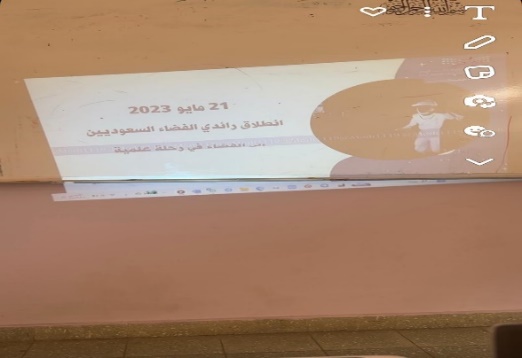 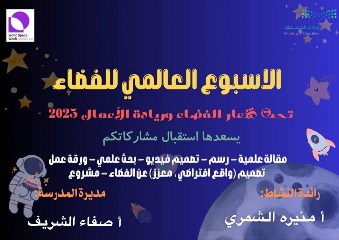 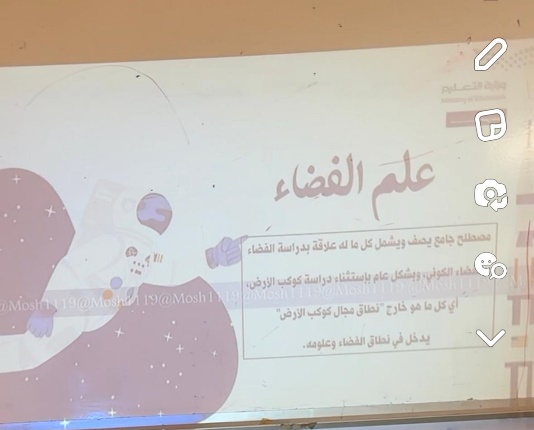 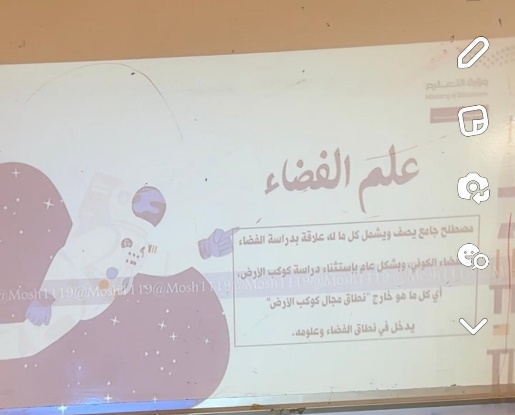 https://twitter.com/home?logout=1697004395960https://drive.google.com/file/d/15zIT5pCIQhhuOl1BxqglHYEarfHDhZiW/view?usp=sharinghttps://twitter.com/home?logout=1697004395960https://drive.google.com/file/d/15zIT5pCIQhhuOl1BxqglHYEarfHDhZiW/view?usp=sharinghttps://twitter.com/home?logout=1697004395960https://drive.google.com/file/d/15zIT5pCIQhhuOl1BxqglHYEarfHDhZiW/view?usp=sharinghttps://twitter.com/home?logout=1697004395960https://drive.google.com/file/d/15zIT5pCIQhhuOl1BxqglHYEarfHDhZiW/view?usp=sharinghttps://twitter.com/home?logout=1697004395960https://drive.google.com/file/d/15zIT5pCIQhhuOl1BxqglHYEarfHDhZiW/view?usp=sharinghttps://twitter.com/home?logout=1697004395960https://drive.google.com/file/d/15zIT5pCIQhhuOl1BxqglHYEarfHDhZiW/view?usp=sharinghttps://twitter.com/home?logout=1697004395960https://drive.google.com/file/d/15zIT5pCIQhhuOl1BxqglHYEarfHDhZiW/view?usp=sharinghttps://twitter.com/home?logout=1697004395960https://drive.google.com/file/d/15zIT5pCIQhhuOl1BxqglHYEarfHDhZiW/view?usp=sharingرابط التغريدة التي تم نشرها في حساب المدرسة الرسمي للإعلان عن الفعاليةhttps://twitter.com/home?logout=1697004395960رابط التغريدة التي تم نشرها في حساب المدرسة الرسمي للإعلان عن الفعاليةhttps://twitter.com/home?logout=1697004395960رابط التغريدة التي تم نشرها في حساب المدرسة الرسمي للإعلان عن الفعاليةhttps://twitter.com/home?logout=1697004395960رابط التغريدة التي تم نشرها في حساب المدرسة الرسمي للإعلان عن الفعاليةhttps://twitter.com/home?logout=1697004395960رابط التغريدة التي تم نشرها في حساب المدرسة الرسمي للإعلان عن الفعاليةhttps://twitter.com/home?logout=1697004395960رابط التغريدة التي تم نشرها في حساب المدرسة الرسمي للإعلان عن الفعاليةhttps://twitter.com/home?logout=1697004395960رابط التغريدة التي تم نشرها في حساب المدرسة الرسمي للإعلان عن الفعاليةhttps://twitter.com/home?logout=1697004395960رابط التغريدة التي تم نشرها في حساب المدرسة الرسمي للإعلان عن الفعاليةhttps://twitter.com/home?logout=1697004395960